Ozark Bluestar			1Amsonia illustrisHgt: 3ft  Soil: Med   Bloom: MayBlue                 Sun-Pt. Shade   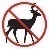 Garden Columbine  			3Aquilegia vulgaris Hgt: 2-3ft    Soil: Med  Bloom:  Apr-MayBlue-White                 Sun-ShadePink Swamp Milkweed 		1 Asclepias incarnata Hgt: 3-5ft  Soil:  Med-Wet   Bloom:  JulPink                             	Sun   White Swamp Milkweed 		3 Asclepias incarnata Hgt: 3-5ft  Soil:  Med-Wet   Bloom:  JulWhite                             	Sun   Showy Milkweed  			2 Asclepias speciosa Hgt: 4ft	    Soil:  Med    Bloom: Jul-AugPurple-pink         	Sun Butterfly Weed  			2Asclepias tuberosa Hgt: 2ft  Soil:  Dry  Bloom:  Jul-AugOrange                      Full Sun Heartleaf Aster  			7Aster cordifoliusHgt: 3ft  Soil:  Med  Bloom:  SeptBlue                  Pt. Shade-ShadeNew England Aster			3Aster novae-angliaeHgt: 3ft  Soil:  Med  Bloom:  SeptBlue                  Sun-PartBackward Sedge 			1Carex retrorsa Hgt: 2ft  Soil:  Med-Wet   Bloom:  JulSeed head                        Shade  North Sea Oats 			2Chasmanthium latifoliumHgt: 2.5ft  Soil:  Med   Bloom:  SummerSeed head                        Shade              Blue Mistflower			7Conoclinium coelestinumHgt: 2-3ft  Soil:  Med-Dry  Bloom:  Jul-Aug                         Blue                       Part -Shade  Purple Coneflower 			10+Echinacea purpureumHgt: 4ft  Soil:  Med-Dry   Bloom:  Jul-AugPurple 	 Sun-Pt. ShadeLavender White Coneflower 		3Echinacea purpureumHgt: 4ft  Soil:  Med-Dry   Bloom:  Jul-AugPurple 	 Sun-Pt. ShadeMeadow Blazing Star 		6 Liatris liguilistylis Hgt: 4ft   Soil: Med-Wet  Bloom:  JulPurple		SunBottlebrush Blazing Star  		1Liatris mucronata Hgt: 4ft   Soil: Med-Wet  Bloom:  JulBluish-purple	Sun  Northern Blazing Star 			3Liatris scariosaHgt: 2ft  Soil: Med-Dry   Bloom: AugustPurple                 Sun-Pt. Shade   Prairie Blazing Star 			5 Liatris pycnostachya Hgt: 2ft   Soil: Med-Dry  Bloom:  AugPinkish-purple	Sun       Slender Mountain Mint		6Pycnanthemum tenuifolium Hgt: 2ft   Soil: Med  Bloom:  Jul-AugWhite-Blue     Sun-Pt. Shade Prairie Coneflower		               8Ratibida columniferaHgt: 3ft   Soil: Med-Dry  Bloom:  Jul Yellow    Sun-Pt. Shade            Green-headed Coneflower		3           Rudbeckia laciniata	     Hgt: 4-6ft   Soil: Med  Bloom:  Jul-Aug     Yellow     Sun - Shade  Thin-leaf Coneflower 		6 Rudbeckia triloba   Hgt: 5ft   Soil: Med  Bloom:  Aug-Sept  Orangish-Yellow    Sun-Pt. Shade Wild Petunia			5Ruellia humilisHgt: 1ft   Soil:  Med-Dry Bloom:  Jul-AugPurple		SunRosin Weed 			1 Silphium integrifoliumHgt: 5ft   Soil: Med-Dry  Bloom: Jul Yellow		Sun Blue-stem Goldenrod 		12Solidago caesia Hgt: 3ft  Soil:  Med-Dry   Bloom:  JulYellow                             Shade  Purple Meadow Rue		SMALL	4Thalictrum dasycarpumHgt: 6ft   Soil:  Med Bloom:  Jun-JulYellow		Sun-Pt. ShadeMissouri Ironweed 			4                         Vernonia missurica                          Hgt: 5ft   Soil: Med  Bloom:  Aug-Sept                          Purple  	Sun-Pt. Shade